ST DENNIS PARISH COUNCIL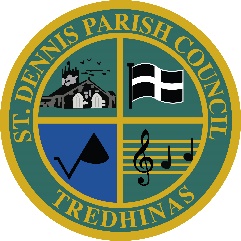 TEL:  01726 821700E:      clerk@stdennisparishcouncil.org.ukTHE PARISH COUNCIL WILL BE UNDERTAKING WORK TO IMPROVE THE SURFACE OF THE PUBLIC FOOTPATH IN THE CEMETERY.   THIS WORK WILL BE UNDERTAKEN BETWEEN THE 15th and 17th JANUARY 2024.WE WOULD APPRECIATE IT IF MEMBERS OF THE PUBLIC COULD AVOID THIS PATH WHILE THE WORK IS BEING UNDERTAKEN.Thank you for your co-operation